TOREK, 26. 5. 2020ODS 8. C 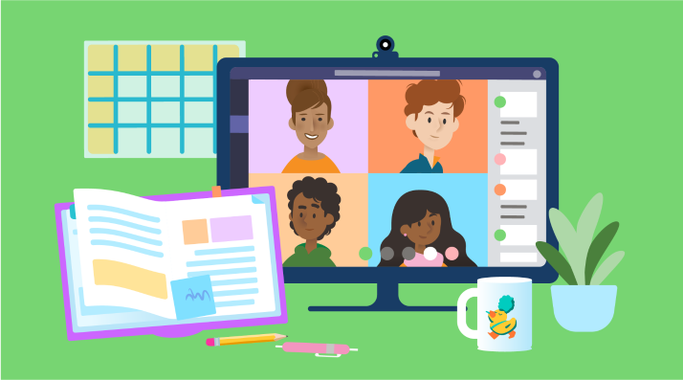 OPOMNIKVideokonferenca (ZOOM) danes ob 9.00  https://us04web.zoom.us/j/76099022391?pwd=WkFBT3dBUEFKNERuS2MxR21hcnpzdz09Meeting ID: 760 9902 2391Password (geslo): 8MsZLpSe vidimo!